NÁRODNÁ RADA SLOVENSKEJ REPUBLIKYIV. volebné obdobieČíslo: 70/2009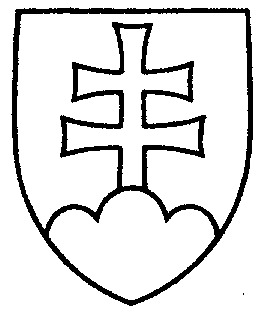 	1254	UZNESENIENÁRODNEJ RADY SLOVENSKEJ REPUBLIKYz 5. februára 2009k návrhu poslancov Národnej rady Slovenskej republiky Moniky Gibalovej, Júliusa Brocku, Márie Sabolovej a Martina Fronca na vydanie zákona, ktorým sa mení a dopĺňa zákon
č. 448/2008 Z. z. o sociálnych službách a o zmene a doplnení zákona č. 455/1991 Zb.
o živnostenskom podnikaní (živnostenský zákon) v znení neskorších predpisov (tlač 884) – prvé čítanie	Národná rada Slovenskej republiky	po prerokovaní uvedeného návrhu zákona v prvom čítaní	r o z h o d l a,  že	podľa § 73 ods. 4 zákona Národnej rady Slovenskej republiky č. 350/1996 Z. z. o rokovacom poriadku Národnej rady Slovenskej republiky v znení neskorších predpisov	nebude pokračovať v rokovaní o tomto návrhu zákona.  Pavol  P a š k a   v. r. predsedaNárodnej rady Slovenskej republikyOverovatelia:Ľudmila  M u š k o v á   v. r.Peter  G a b u r a   v. r.